Year 6 Science – Light – Autumn 2Year 6 Science – Light – Autumn 2Year 6 Science – Light – Autumn 2Year 6 Science – Light – Autumn 2What should I already know?What am I going to learn in this unit?Vocabulary I need to knowVocabulary I need to knowExplore how things workIdentify, name, draw and label the basic parts of the human body and say which part of the body is associated with each senseRecognise that I need light in order to see things and that dark is the absence of lightNotice that light is reflected from surfacesRecognise that shadows are formed when the light from a light source is blocked by an opaque objectFind patterns in the way that the size of shadows changeCompare and group together everyday materials on the basis of their properties, including their hardness, solubility, transparency, conductivity (electrical and thermal), and response to magnetsI can ask scientific questions independentlyI can select a range of practical resources to gather evidence to answer my questionsI can select measuring equipment to give the most precise resultsI can decide how to record and present evidenceI can recognise that light appears to travel in straight linesI can use the idea that light travels in straight lines to explain that objects are seen because they give out or reflect light into the eyeI can explain that we see things because light travels from light sources to our eyes or from light sources to objects and then to our eyesI can use the idea that light travels in straight lines to explain why shadows have the same shape as the objects that cast themI can ask scientific questions independentlyI can select a range of practical resources to gather evidence to answer my questionsI can select measuring equipment to give the most precise resultsI can decide how to record and present evidenceReflection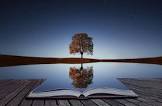 The throwing back by a body or surface of light, head or sound without absorbing itExplore how things workIdentify, name, draw and label the basic parts of the human body and say which part of the body is associated with each senseRecognise that I need light in order to see things and that dark is the absence of lightNotice that light is reflected from surfacesRecognise that shadows are formed when the light from a light source is blocked by an opaque objectFind patterns in the way that the size of shadows changeCompare and group together everyday materials on the basis of their properties, including their hardness, solubility, transparency, conductivity (electrical and thermal), and response to magnetsI can ask scientific questions independentlyI can select a range of practical resources to gather evidence to answer my questionsI can select measuring equipment to give the most precise resultsI can decide how to record and present evidenceI can recognise that light appears to travel in straight linesI can use the idea that light travels in straight lines to explain that objects are seen because they give out or reflect light into the eyeI can explain that we see things because light travels from light sources to our eyes or from light sources to objects and then to our eyesI can use the idea that light travels in straight lines to explain why shadows have the same shape as the objects that cast themI can ask scientific questions independentlyI can select a range of practical resources to gather evidence to answer my questionsI can select measuring equipment to give the most precise resultsI can decide how to record and present evidenceRefraction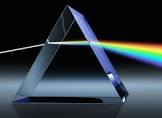 The bending of light as it passes from one substance to another with the bending cause by the difference in density between two substancesExplore how things workIdentify, name, draw and label the basic parts of the human body and say which part of the body is associated with each senseRecognise that I need light in order to see things and that dark is the absence of lightNotice that light is reflected from surfacesRecognise that shadows are formed when the light from a light source is blocked by an opaque objectFind patterns in the way that the size of shadows changeCompare and group together everyday materials on the basis of their properties, including their hardness, solubility, transparency, conductivity (electrical and thermal), and response to magnetsI can ask scientific questions independentlyI can select a range of practical resources to gather evidence to answer my questionsI can select measuring equipment to give the most precise resultsI can decide how to record and present evidenceI can recognise that light appears to travel in straight linesI can use the idea that light travels in straight lines to explain that objects are seen because they give out or reflect light into the eyeI can explain that we see things because light travels from light sources to our eyes or from light sources to objects and then to our eyesI can use the idea that light travels in straight lines to explain why shadows have the same shape as the objects that cast themI can ask scientific questions independentlyI can select a range of practical resources to gather evidence to answer my questionsI can select measuring equipment to give the most precise resultsI can decide how to record and present evidenceShadow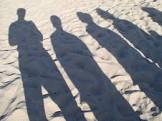 A dark area or shape produced by a body coming between rays of light and a surfaceExplore how things workIdentify, name, draw and label the basic parts of the human body and say which part of the body is associated with each senseRecognise that I need light in order to see things and that dark is the absence of lightNotice that light is reflected from surfacesRecognise that shadows are formed when the light from a light source is blocked by an opaque objectFind patterns in the way that the size of shadows changeCompare and group together everyday materials on the basis of their properties, including their hardness, solubility, transparency, conductivity (electrical and thermal), and response to magnetsI can ask scientific questions independentlyI can select a range of practical resources to gather evidence to answer my questionsI can select measuring equipment to give the most precise resultsI can decide how to record and present evidenceI can recognise that light appears to travel in straight linesI can use the idea that light travels in straight lines to explain that objects are seen because they give out or reflect light into the eyeI can explain that we see things because light travels from light sources to our eyes or from light sources to objects and then to our eyesI can use the idea that light travels in straight lines to explain why shadows have the same shape as the objects that cast themI can ask scientific questions independentlyI can select a range of practical resources to gather evidence to answer my questionsI can select measuring equipment to give the most precise resultsI can decide how to record and present evidenceSpectrum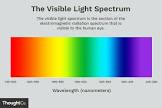 A band of colours, as seen in rainbows, produced by separation of the components of light by their different degrees of refractionExplore how things workIdentify, name, draw and label the basic parts of the human body and say which part of the body is associated with each senseRecognise that I need light in order to see things and that dark is the absence of lightNotice that light is reflected from surfacesRecognise that shadows are formed when the light from a light source is blocked by an opaque objectFind patterns in the way that the size of shadows changeCompare and group together everyday materials on the basis of their properties, including their hardness, solubility, transparency, conductivity (electrical and thermal), and response to magnetsI can ask scientific questions independentlyI can select a range of practical resources to gather evidence to answer my questionsI can select measuring equipment to give the most precise resultsI can decide how to record and present evidenceI can recognise that light appears to travel in straight linesI can use the idea that light travels in straight lines to explain that objects are seen because they give out or reflect light into the eyeI can explain that we see things because light travels from light sources to our eyes or from light sources to objects and then to our eyesI can use the idea that light travels in straight lines to explain why shadows have the same shape as the objects that cast themI can ask scientific questions independentlyI can select a range of practical resources to gather evidence to answer my questionsI can select measuring equipment to give the most precise resultsI can decide how to record and present evidenceLight source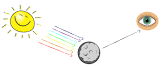 Something that provides light, whether it be a natural or artificial source of light (e.g. the sun or torch)Explore how things workIdentify, name, draw and label the basic parts of the human body and say which part of the body is associated with each senseRecognise that I need light in order to see things and that dark is the absence of lightNotice that light is reflected from surfacesRecognise that shadows are formed when the light from a light source is blocked by an opaque objectFind patterns in the way that the size of shadows changeCompare and group together everyday materials on the basis of their properties, including their hardness, solubility, transparency, conductivity (electrical and thermal), and response to magnetsI can ask scientific questions independentlyI can select a range of practical resources to gather evidence to answer my questionsI can select measuring equipment to give the most precise resultsI can decide how to record and present evidenceI can recognise that light appears to travel in straight linesI can use the idea that light travels in straight lines to explain that objects are seen because they give out or reflect light into the eyeI can explain that we see things because light travels from light sources to our eyes or from light sources to objects and then to our eyesI can use the idea that light travels in straight lines to explain why shadows have the same shape as the objects that cast themI can ask scientific questions independentlyI can select a range of practical resources to gather evidence to answer my questionsI can select measuring equipment to give the most precise resultsI can decide how to record and present evidencePeriscope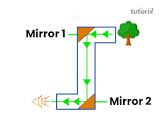 An apparatus consisting of a tube attached to a set of mirrors or prisms through which an observer can see things that are otherwise out of sight